 ŞANLIURFA TİCARET VE SANAYİ ODASIALMANYA PAZAR ARAŞTIRMASI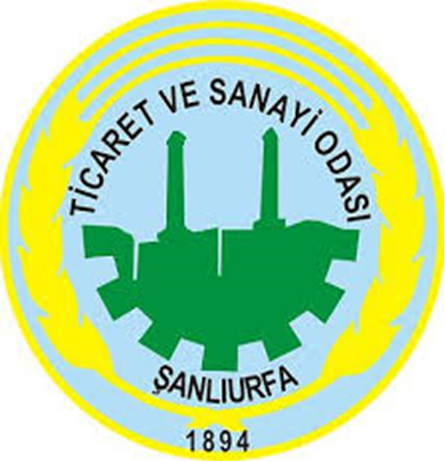     2018 	 disticaret@sutso.org.trTemel Sosyal GöstergelerDil				: AlmancaDin				: Protestan/ Katolik HıristiyanBaşkent (nüfus)		: Berlin (3.461 bin)Başlıca Şehirleri(Nüfus)	: Hamburg (1.786 bin), Münih (1.353 bin), Köln (1.007 bin),          Frankfurt/Main (680 bin), Stuttgart (606 bin)Yönetim Şekli 			: Federal Parlamenter CumhuriyetCumhurbaşkanı		: Joachim GauckBaşbakan 			:Angela MerkelPara Birimi			: Avro (€)Üyesi Olduğu Uluslararası KuruluşlarAvrupa Birliği (European Union - EU)Dünya Ticaret Örgütü (World Trade Center - WTO)Birleşmiş Milletler (United Nations - UN)Avrupa Konseyi (Council of Europe)Kuzey Atlantik Antlaşması Örgütü (North Atlantic Treaty Organization - NATO)Uluslararası Para Fonu (International Monetary Fund - IMF)Ekonomik Kalkınma ve İşbirliği Örgütü (Organisation for Economic Co-operation and Development - OECD)Almanya, 357 bin km²'lik yüzölçümü ve 81,8 milyonluk nüfusuyla, Avrupa'nın en büyük ülkelerindendir. Ülke, nüfus bakımından Avrupa Ülkeleri arasında Rusya Federasyonu'ndan sonra ikinci sırada, AB Ülkeleri arasında ise ilk sıradadır. Almanya 16 eyaletten oluşan federal bir cumhuriyettir. Ülke, AB içindeki liderlik konumu, güçlü ekonomik, sınai, ticari ve teknolojik yapısıyla Dünya ekonomisi ve siyasetinde kilit aktörlerden biridir.Coğrafi KonumAlmanya coğrafi olarak Orta Avrupa’da, Kuzey Denizi ile Alp Dağları arasında yer almaktadır. Komşu ülkeleri Avusturya, Çek Cumhuriyeti, Hollanda, Fransa, Polonya, İsviçre, Belçika, Lüksemburg ile Danimarka’dır. Ülkenin Kuzey bölgesi ovalar, orta ve güney batı bölgesinde ihtiyar dağlar, güneyinde Alpler, tepeler ve Bavyera Alpleri ülkenin genel coğrafik yapısını oluşturmaktadır.Almanya, coğrafi olarak Avrupa’nın tam ortasında yer almaktadır. Dokuz komşu ülke ile sınırdaş konumundadır. Kuzeyde Danimarka, Hollanda, Belçika, Lüksemburg ve Batıda ise Fransa bulunmaktadır. İsviçre ve Avusturya Güneyde, Çek Cumhuriyeti ve Polonya ise Doğu’daki komşularıdır. 3 Ekim 1990 tarihinde Demokratik Almanya Cumhuriyeti ile birleşmesi ile Avrupa’nın ortasındaki konumu daha bariz duruma gelmiştir. Almanya, doğu ile batı ve İskandinav ile Akdeniz havzası arasında bir köprü durumundadır. Avrupa Birliği ve NATO üyelikleri ile orta ve doğu Avrupa ülkeleri arasında da etkin bir köprü rolünü üstlenmiş bulunmaktadır. Kuzeyden Güneye hava hattı uzunluğu 876 km’dir. Batıdan Doğuya uzunluğu ise 640 km’dir. Rusya Federasyonu’ndan sonra Avrupa’nın en çok nüfusa sahip ülkesidir.
Siyasi ve İdari YapıDevlet federatif yapıdadır. Almanya 16 eyaletten oluşmaktadır (Baden-Württemberg, Bavyera, Berlin, Brandenburg, Bremen, Hamburg, Hessen, Mecklenburg-Ön Pomeranya, Aşağı Saksonya, Kuzey Ren-Vestfalya, Rheinland-Pfalz, Saarland, Saksonya, SaksonyaAnhalt, Schleswig-Holstein, Thüringen). Federal Meclis iki ayrı meclisten oluşmaktadır. Bundestag (Federal Meclis) dört yıl için seçim bölgelerinin nüfusuna göre genel seçimlerle seçilir. Bundesrat ise senato mahiyetindedir ve nüfus sayısına bakılmaksızın her eyaletin iki temsilcisinden oluşur. Yasama yetkisi Federal Meclis’e aittir. Ancak Anayasanın Federal Meclis’e bıraktığı alanın dışında Eyalet Meclisleri de yasama yetkisine sahiptirler. Eyaletler, Federal Meclis’in yasama yetkisine giren bir alanda Federal Meclis bu yetkisini kullanmıyorsa yasal düzenleme yapabilirler. Federal Cumhurbaşkanı beş yıllığına Federal Meclis Genel Kurulu tarafından kırk yaşını doldurmuş ve milletvekili seçilme hakkına sahip Almanlar arasından seçilir. Cumhurbaşkanları bir defa daha seçilebilirler. Cumhurbaşkanı ülkeyi temsil eder, yasa ile başka türlü düzenlenmedikçe federal yargıç ve memurları atar. Cumhurbaşkanının özel af ve anayasaya aykırı oldukları iddiasıyla yasaların iptali için anayasa mahkemesine başvurma hakkı mevcuttur. Yürütme yetkisi Federal Hükümete aittir. Hükümet Başkanı, Cumhurbaşkanının önerisi üzerine Federal Meclis tarafından seçilir. Hükümet üyeleri ise, Başbakanın önerisi üzerine Cumhurbaşkanı tarafından atanır veya azledilirler.Nüfus ve İşgücü yapısıAlman İstatistik Kurumu verilerine göre toplam nüfus 2015 yılı itibariyle 81,8 milyondur. Nüfusun %49’u erkek (39,6 milyon), %51’i (41,2 milyon) kadındır. Beklenen yaşam süresi erkeklerde 76, kadınlarda 82’dir. Nüfusun %8,8’i yabancılardan oluşmaktadır. Yabancı nüfusun yaklaşık %40’ını diğer AB üyesi ülkeler oluşturmaktadır. Yabancı nüfusun içindeki belli başlı milletler şunlardır: Türk (1.607 bin), İtalyan (520 bin), Polonyalı (468 bin), Yunan (284 bin), Hırvat (223 bin), Avusturyalı (176 bin), Bosna-Hersek’li (154 bin). Ülkede 43 milyon işgücü bulunmaktadır. İşsizlik oranı ise 2015 yılında %4,2 olarak gerçekleşmiştir.Doğal kaynaklar ve ÇevreAlmanya geniş çayırlara ve ormanlara, verimli ovalara sahiptir. Tarımsal araziler yaklaşık 17 milyon hektar, ülkenin ormanlık arazisi ise 11 milyon hektardır. Tarımsal arazilerin 12,1 milyon hektarlık bölümünü ekilebilir araziler ve sürekli bitkiler 4,7 milyon hektarlık bölümünü de sürekli çayır ve otlaklar oluşturmaktadır. Ülkenin iki büyük akarsuyu, güneyden kuzeye akan Ren Nehri ve Çek Cumhuriyeti’nden gelip Hamburg Limanı yakınlarında denize ulaşan Elbe hem Almanya, hem de diğer Avrupa ülkeleri için geleneksel suyolları olarak büyük bir öneme sahiptirler. Ayrıca Ren Nehri’ni, kollarından biri olan Main Nehri vasıtasıyla, Almanya’da doğup Avusturya üzerinden Karadeniz’e dökülen Tuna Nehri’yle birleştiren bir kanal inşa edilmiştir. Tarım, ormancılık ve balıkçılık, GSYİH’nin %1’ini oluşturmasına rağmen, sektör ülkenin sosyal dokusu bakımından belirgin bir öneme sahiptir. Almanya’nın gıda bakımından kendine yeterlilik oranı %70’ler düzeyindedir. Almanya’nın gerek petrol gerekse maden cevheri bakımından kaynakları sınırlı olup, bu açıdan büyük ölçüde dışa bağımlıdır. Bununla birlikte, yurtiçi tüketiminin dörtte birini karşılayabilecek düzeyde doğalgaz kaynaklarına, ayrıca geniş taş kömürü, linyit kömürü ve tuz kaynaklarına sahiptir. Bunlar dışında ülke, önceki yıllarda eski Doğu Almanya’nın önemli üreticiler arasında olduğu potasyum ve küçük miktarlarda olmak üzere uranyum, kobalt, bizmut ve antimon –Güney sınırlarında Çek Cumhuriyeti ile ortak çıkarılmaktadır- gibi maden ve mineral kaynaklarına sahiptir. Ancak, ülke genel olarak metal-mineral kaynakları açısından yoksuldur. Önemli linyit rezervleri Ren bölgesi, güney Brandenburg, Saksonya, Saksonya-Anhalt ve Aşağı Saksonya’nın doğusunda bulunmaktadır. Ekonomik olarak çıkarılabilir rezervlerin 40,5 milyar ton olduğu tahmin edilmektedir. Önemli taş kömürü rezervleri ise Ruhr bölgesinde (Kuzey Ren-Westfalya) ve Saarland’dadır. Rezerv büyüklüğü 2,5 milyar tondur. Ancak bu rezervlerin işletilmesinin ekonomik olmadığı düşünülmektedir. 1990’lara kadar Almanya’da (Saksonya ve Thüringen) önemli miktarda uranyum da çıkarılmıştır. Ancak nükleer santralleri işletmek için gerekli zenginleştirilmiş uranyum ithal edilmektedir. Almanya yenilenebilir enerjiler alanında AB ülkeleri arasında ilk sırada yer almaktadır. Ülkenin, dünyanın gelişmiş ekonomileri arasında ilk büyük yenilenebilir enerji ekonomisi olduğu ifade edilmektedir. Yeşil enerjiye geçişin temeli, “Birlik’90/Yeşiller” partisinin iktidar ortağı olduğu 1998-2005 yılları arasında gerçekleştirilen yasal düzenlemelere dayanmaktadır.
GENEL EKONOMİK DURUMYüksek alım gücüyle ülkemiz ihracat ve ithalatında en büyük partner olma özelliği taşıyan Almanya Federal Cumhuriyeti, dünyanın ABD ve Japonya’dan sonra gelen en gelişmiş sanayi ülkesidir. Ülke 81,8 milyonluk nüfusuyla Avrupa Birliği’nin de en büyük ve en önemli pazarı konumundadır.Ekonomik YapıAlman ekonomisinin kalbini imalat sanayi ve ilgili hizmet sektörleri oluşturmaktadır. En önemli imalat sektörleri sanayi makineleri, otomotiv ve kimya sanayi iken son yıllarda telekomünikasyon sektörü de önde gelen faaliyet alanlarından biri haline gelmiştir. Diğer taraftan, Ruhr bölgesindeki çelik imalat sektörü ciddi biçimde küçülürken tarım da önemini giderek yitirmiştir. Diğer sanayileşmiş ülkelerde olduğu gibi Almanya’da da hizmetler sektörünün önemi giderek artmıştır. 2015 yılı itibarıyla hizmetler sektörü ekonominin %69’luk kısmını oluşturmaktadır.Ekonomik PerformansAlman ekonomisi 2009 yılında, son 60 yılın en büyük gerilemesini yaşayarak yıllık bazda %5 oranında küçülmüştür. Büyüme hızındaki düşüşün önemli bir kaynağı özel tüketimdeki düşüş olarak gösterilmektedir. Bu düşüşün de, tüketicinin avronun tedavüle girmesiyle birlikte fiyatların hızlı bir şekilde artmakta olduğu düşüncesiyle tüketim harcamalarını kısması, ücret artışlarının yavaşlaması ve istihdamdaki olumsuz gelişmelerden kaynaklandığı ifade edilmektedir. İhracatın 2009 yılında %14,3 azalması 1950’den bu yana yıllık bazda yaşanan en büyük düşüş olmuştur. İhracattaki gerileme aynı zamanda 2003’ten bu yana dünya ihracatında ilk sırada yer alan Almanya’yı 2009 yılında Çin’in ardından ikinci sıraya düşürmüştür. 2009 yılında yaşanan GSYİH daralması %4,7 olarak gerçekleşmiş olup, 2010 yılında toparlanan Alman ekonomisi yılı %3,9’luk büyümeyle tamamlamıştır. Bu 1990’da doğu ve batı Almanya’nın birleşmesinden sonra gerçekleşen en yüksek orandır. Alman ekonomisi, 2011 yılında %3,7 büyüme oranıyla hem Avro Birliği ülkelerinin hem de ABD’nin iki katı hızla büyümüştür. 2012’de ekonomi Avro bölgesindeki borç krizi için bölgede alınan sıkı tasarruf tedbir kararlarının daraltacağı talepten etkilenerek yalnız %0,6 oranında büyümüştür. 2013’te de %0,3 büyüme gerçekleşmiştir. Ancak 2014 ve 2015 yıllarında sırasıyla %1,6 ve %1,7 büyüme göstermiştir. Petrol fiyatlarının düşüşü nedeniyle diğer Avrupa ülkelerinde olduğu gibi Almanya’da da 2014 yılında enflasyon düşüş göstermiştir. 2013 yılında %1,5 olan enflasyon değeri 2014 yılında %0,9’a düşmüştür. 2015 yılında ise hem AB harmonize değerlere (%0,1) hem de ulusal değerlere göre (%0,3) enflasyondaki düşüş devam etmiştir.
DOĞRUDAN YABANCI YATIRIMLARDoğrudan Yabancı Yatırımlar Stoku ve Hareketleri Almanya, doğrudan yabancı yatırımların (DYY) GSMH’ya oranı açısından çoğu kendisinden daha küçük ekonomiler olmak üzere diğer ülkelerden daha düşük bir orana sahipse de, DYY için dünyadaki en cazip ülkelerden biridir. 1990’lardaki yoğun DYY girişleri o dönemin genel küresel ve Avrupa ölçeğindeki DYY hareketlerinin özelliğini yansıtmaktadır. DYY hareketlerinde 2000’lerin başında yaşanan düşüşten sonra yatırım hareketleri 2003’ten itibaren artmaya başlamışsa da, DYY girişleri dünya ortalaması kadar artmamış ve toplam DYY stoku GSMH’nın çeyreği düzeylerinde kalmıştır. Ülkenin dış yönlü yatırım akışı tarihsel olarak her zaman iç yönlü yatırımları aştığından, dış yönlü yatırım stoku iç yönlü yatırımlar stokundan çok daha büyüktür. UNCTAD (World Investment Report 2016) verilerine göre 2015 yılında Almanya’ya giren doğrudan yabancı yatırımların miktarı 31.719 milyon dolar, doğrudan yabancı yatırım stoğu ise 1.121.288 milyon dolardır.Almanya’da 7 değişik formda iş kurulması mümkündür:1. Şahıs şirketi (Einzelkaufmann),2. Şube (Zweigniederlassung),3. Limited Şirket: GmbH (Gesellschaft mit beschränkter Haftung),4. Adi Ortaklık: oHG (offene Handelsgesellschaft),5. Komandit Ortaklık: KG (Kommanditgesellschaft),6. GmbH & Co. KG7. Anonim Şirket: AG (Aktiengesellschaft)Şube, GmbH, GmbH & Co. KG ve AG için sınırlı sorumluluk esastır. OHG’de ortaklar sınırsız sorumlu iken KG’de hem sınırlı hem de sınırsız sorumluluk söz konusudur. Ayrıca, GmbH ve GmbH & Co. KG kurulması için 25.000 Euro, AG kurulması için 50.000 Euro sermaye konulması gerekmektedir.
Almanya'da Şirket Kurmanın Aşamaları1. Konuyla ilgili danışman/mali müşavir/(yasal konular için) avukatlık hizmeti veren yetkili kişi kuruluşlarla temasa geçilmesi.2. Gerekli Birlik/Dernek, temsil yetkisi ve diğer belgelerin hazırlanması,3. Kurulacak firma adının kabul edilebilir olup olmadığının noter veya yerel Sanayi ve Ticaret Odası'ndan teyidi,4. Noter işlemleri,5. Öngörülen sermayenin banka hesabına yatırılması,6. İlgili yerel mahkemede (Amtsgericht) Ticaret Siciline kayıt,7. Yerel Ticaret Dairesine (Gewerbeamt), firma kurma ve Kayıt Sertifikası (Gewerbeanmeldeschein) alımı için başvuru yapılması, (Gıda, ilaç, imalat, finans ve taşımacılık gibi sektörler için özel lisanslar gerekmektedir.)8. Belediye Ticaret Vergi Dairesi (Gewerbesteueramt) ve yerel vergi dairesine (Finanzamt) kayıt,9. Firma merkezinin bulunduğu yerdeki Ticaret Odası'na kayıt.DIŞ TİCARET2003 yılından 2009 yılına kadar Dünya ihracatında ilk sırada olan Almanya 2017 yılında Çin ve ABD’den sonra üçüncü sırada yer almaktadır. 2009 yılında ithalat büyüklüğü bakımından ABD’den sonra ikinci sırada olan Almanya 2017 yılında da ABD ve Çin'in ardında yine üçüncü sırada yer almıştır.Genel Durum  2017 yılında Almanya’nın toplam ihracatı 1,445 milyar dolar, ithalatı ise 1,168 milyar dolar olarak gerçekleşmiştir. Ülkenin dış ticaret hacmi 2,613 milyar, dış ticaret fazlası ise 277 milyar dolardır.Özellikle yüksek katma değerli ürünlere odaklanan Almanya, düşük ücret politikası izleyen ülkelerden kaynaklanan rekabetten İtalya ve İspanya gibi diğer Avrupa ülkelerine kıyasla daha az etkilenmektedir.Ülkenin Dış TicaretiDış Ticaret Göstergeleri (milyar dolar)Kaynak: ITC - Trade Mapİhracatında Başlıca ÜrünlerAlmanya’da ihracatın yarıdan fazlasını sermaye malları oluşturmaktadır. İhracatta en büyük payı ulaşım araçları ve bunların parçaları ve ilaçlar almaktadır. Bu ürünleri ilaç ihracatı izlemektedir. İthalatta önemli mal grupları makineler, ulaşım araçları ve bunların parçaları, petrol-doğalgaz ve ürünleri ve ilaçlardır. Almanya’nın İhracatında Başlıca Ürünler (1 000 ABD Doları)Kaynak: ITC - Trade Mapİthalatında Başlıca ÜrünlerAlmanya’nın İthalatında Başlıca Ürünler (1 000 ABD Doları)Kaynak: ITC-Trade MapBaşlıca Ülkeler İtibariyle Dış TicaretÖnceki yıllarda olduğu gibi 2017 yılında da Almanya’nın dış ticaretinde diğer AB ülkeleri, ABD ve Çin’in ön plana çıktığı görülmektedir. Ülkenin ihracatında en önde gelen ticaret ortağı ABD iken ithalatında da Çin birinci sırada yer almıştır.Almanya’nın İhracatında Başlıca Ülkeler (1 000 ABD Doları)    Kaynak: ITC-Trade MapAlmanya’nın İthalatında Başlıca Ülkeler (1 000 ABD Doları)Kaynak: ITC - Trade MapDIŞ TİCARET POLİTİKASI VE VERGİLER Avrupa Birliği üyesi bir ülke olarak Almanya, diğer üye ülkeler gibi Ortak Ticaret Politikasının en önemli aracını teşkil eden Ortak Gümrük Tarifesini (OGT) uygulamaktadır. Diğer yandan, 1 Ocak 1996 tarihinde Gümrük Birliği’nin yürürlüğe konulmasıyla, Türkiye ile Avrupa Birliği üyesi ülkeler arasında sanayi ürünleri ticaretinde gümrük vergileri sıfırlanmış ve Türkiye üçüncü ülkelere karşı Ortak Gümrük Tarifesi uygulamaya başlamıştır.Tarifeler ve Diğer Vergiler Avrupa Birliği üyesi bir ülke olarak Almanya, diğer üye ülkeler gibi Ortak Ticaret Politikasının en önemli aracını teşkil eden Ortak Gümrük Tarifesini (OGT) uygulamaktadır. OGT, halen 2658/87 sayılı Konsey Yönetmeliği çerçevesinde uygulanmakta, tarifeleri gösterir liste her yıl yenilenmektedir. Öte yandan, 1/95 sayılı Ortaklık Konseyi Kararı’nın kabulü ve 1 Ocak 1996 tarihinde Gümrük Birliği’nin yürürlüğe konulmasıyla, Türkiye ile Avrupa Birliği üyesi ülkeler arasında sanayi ürünleri ticaretinde gümrük vergileri sıfırlanmış ve Türkiye üçüncü ülkelere karşı Ortak Gümrük Tarifesi uygulamaya başlamıştır. Ayrıca, bazı istisnalar (Topluluğun Ortak Tarım Politikasına dahil olmayan tarımsal ürünler, yaş meyve sebze ürünlerine ait toplam 11 adet tarife pozisyonu, iç ve kabuklu natürel fındık, domates salçaları ve diğer domates konservesi) dışında, Topluluğa ithal edilen Türkiye kaynaklı tarım ürünlerinde gümrük vergileri tamamen kaldırılmış bulunmaktadır. Avrupa Birliği’nde yürürlükte bulunan gümrük vergilerine, internet aracılığıyla (http://ec.europa.eu/taxation_customs/dds2/taric/taric_consultation.jsp?Lang=en) adresinden ulaşmak mümkün bulunmaktadır. Söz konusu bağlantı, madde tanımı veya gümrük tarife istatistik pozisyonu (GTİP) bazında arama yapılmasına olanak tanımakta, ayrıca söz konusu ürüne ilişkin başka kısıtlamalar varsa onları da göstermektedir.Katma Değer VergisiKDV mükellefi mal veya hizmet sağlayan Alman firmaları veya ithalatçılarıdır. Ancak, vergi nihai aşamada tüketiciye yansıtılmaktadır. Almanya’da standart KDV oranı %19’dır. Ancak bu oran, temel gıda ürünleri, kitap, gazete gibi kültürel yayınlar, yerel toplu taşıma ve otel konaklamaları gibi ürünlerde %7 olarak uygulanmaktadır. Bazı hizmetler (örneğin bankacılık ve sağlık hizmetleri veya toplum hizmetleri) vergiden muaftır. KDV tutarının faturalarda ayrıca belirtilmesi zorunlu olmakla birlikte 100 avro’ya kadar olan faturalarda sadece KDV oranının belirtilmesi mümkün bulunmaktadır.Ürün Standartları ile İlgili UygulamalarAlmanya, standartlar konusunda Avrupa’nın en önde gelen ülkesi konumundadır. Hatta öylesine ki Avrupa Birliği, Birlik çapında geçerli standartlar uygulamaya koydukça, mevcut Alman standardı AB standardına dönüşecektir denilebilir. AB kuralları gereğince bazı sanayi ürünlerinin Almanya’ya (veya herhangi bir AB ülkesine) ihraç edilebilmesi için, üzerinde CE İşareti bulunması zorunludur. Bu işareti taşıması gerektiği halde taşımayan bir ürünün AB üyesi ülkelere ihracatı mümkün değildir. Ürünlerin, CE işaretli olarak piyasaya sunulmasından üretici sorumludur. Ancak, eğer üretici ya da üreticinin yetkili temsilcisi Avrupa Birliği içinde değilse, bu sorumluluğu ithalatçı yerine getirmek zorundadır. Bir başka deyişle, ithalatçı ithal ettiği ürünlerin AB normlarına uygun olduğunu garanti etmek zorundadır. Diğer yandan Alman firmaları, yasal bir zorunluluk bulunmamasına karşın, Almanya’da verilen ilave bir takım performans veya kalite işaretleri talep edebilirler. Bunlardan özellikle, mekanik ürünler için GS (Gepruefte Sicherheit) işareti ve elektrikli ürünler için VDE (Verband Deutscher Elektrotechniker) işareti önem taşımaktadır. Bu işaretlerin kullanımı yalnızca belli durumlarda zorunlu olup, genelde yasal bir zorunluluk yoktur. GS İşaretine ilişkin standartlar, Alman Standartlar Enstitüsü DIN (Deutscher Industrie Normenausschuss) tarafından derlenmektedir. VDE İşaretine ilişkin standartlar ise, VDE Verlag GmbH firmasından veya VDE Birliği’nden temin edilebilmektedir.TÜRKİYE İLE TİCARETGenel DurumTürkiye-Almanya Dış Ticaret Değerleri (1 000 ABD Doları)Kaynak: TÜİK, ITC-Trade MapÜlkemizin yabancı ülkelerle olan ikili ekonomik ve ticari ilişkileri dikkate alındığında, en yoğun ilişkilerin Federal Almanya ile olduğu gözlenmektedir. Almanya 2016 yılında, önceki yıllarda da olduğu gibi, ülkemizin ihracatında birinci sırada yer alırken ithalatımızda Çinin ardından ikinci sırayı almıştır.En büyük ticari ortağımız olan Almanya ile ikili ticaretimiz, istisnai yıllar haricinde sürekli açık vermektedir. 2017 yılı verilerine göre Almanya ile dış ticaret açığımız yaklaşık 6,2 milyar dolar olarak gerçekleşmiştir.Alman firmalarının son yıllarda üretim ve ithalatlarını Merkezi ve Doğu Avrupa ülkelerine kaydırmaları ve bu ülkelere yönelik vergi ve kotaların kaldırılması 2000li yılların başlarında ihracat artışımızda bir yavaşlamaya neden olmakla beraber 2003 yılından itibaren bu ülkeye ihracatımız tekrar artış trendine girmiştir. 2015 yılında küresel ekonomik gelişmeler ve talep gerilemesi nedeniyle ihracatımız 2014 yılına kıyasla %11,4 azalarak 13 milyar dolar olarak gerçekleşmiştir. 2016 yılında ise ihracatımız bir önceki yıla göre %4,4 artarak 14 milyar dolar olarak gerçekleşmiştir. 2017 Aralık ayı geçici dış ticaret verilerine göre Almanya’ya ihracatımız % 8 artarak 15 milyar doların üzerine çıkmıştır.Almanya’ya ihracatımız % 90 oranında sanayi mamullerinden, yaklaşık %10 oranında tarım ve gıda ürünlerinden oluşmaktadır.Türkiye'nin Fasıllar Bazında Almanya'ya İhracatı (milyon dolar)Kaynak: ITC-Trade MapDiğer taraftan Almanya’dan ithalatımız %98 oranında sanayi mamullerinden, %2 oranında ise tarım ve gıda ürünlerinden oluşmaktadır.Türkiye'nin Fasıllar Bazında Almanya'dan İthalatı (milyon dolar)Kaynak: ITC-Trade Mapİki Ülke Arasındaki Anlaşma ve Protokollerİki Ülke Arasında Ticaretin Alt Yapısını Oluşturan Anlaşma ve ProtokollerŞ.urfa – Almanya İhracat RakamlarıSektör Bazında Ş.urfa İhracat Rakamları(1000$)Türkiye-Almanya Yatırım İlişkileriÖzellikle 1980 yılından sonra Alman yatırımcılarının ülkemize ilgisi büyük ölçüde artmıştır. Nitekim 1980 yılına kadar ülkemizde sadece 24 Federal Alman firması faaliyet gösterirken, bu rakam 2017 yılında 7151 adete ulaşmıştır.2002-2008 yılları arasında Türkiye’de gerçekleşen 62,5 milyar dolarlık toplam yabancı doğrudan yatırım girişimlerinin 3,2 milyar doları Alman kaynaklıdır. 2009 yılında Almanya kaynaklı doğrudan yabancı yatırım girişi 1,3 milyar dolar olarak gerçekleşmiştir. 2010 yılında Almanya’dan Türkiye’ye 592 milyon dolar, 2011 yılında 605 milyon dolar, 2012 yılında 532 milyon dolar, 2013 yılında 1,9 milyar dolarlık yatırım girişi olmuştur. 2014 yılında ise 693 milyon dolarlık yatırım gerçekleşmiştir. 2015 ve 2016 yıllarında sırasıyla 355 ve 440 milyon dolarlık yatırım gerçekleşmiştir. Bu rakam 2017’de % 40 kadar azalışla 295 milyon olarak gerçekleşmiştir (TC Merkez Bankası).Türkiye’den Almanya’ya 2011 yılında 93 milyon dolar, 2012 yılında 61 milyon dolar, 2013 yılında 253 milyon dolar, 2014 yılında 178 milyon dolar, 2015 yılında 250 milyon dolar, 2016 yılında ilk 119 milyon dolarlık yatırım gerçekleşmiştir. 2017 yılında gerçekleşen yatırım miktarı ise bir önceki yıla göre  % 78 artarak 212 milyon dolar olmuştur (TC Merkez Bankası).Türkiye’de faaliyette bulunan Alman menşeli firmaların sektörel dağılımına bakıldığında, hizmetler ve imalat sanayinin yatırımda en fazla tercih edilen sektörler olduğu görülmektedir. İmalat sanayinde gıda, hazır giyim, kimyasal ürünler, elektrik-elektronik, makine imalat, taşıt araçları imalat ve taşıt araçları yan sanayi ön plana çıkmaktadır. Hizmetler sektöründe ise Alman yatırımcıların ticaret, turizm, haberleşme, bankacılık ve yatırım finansmanı gibi alt sektörlerde yoğunlaştıkları görülmektedir.Diğer taraftan 1960’lı yıllarda Almanya’ya “misafir işçi” olarak giden Türk vatandaşları, özellikle 1980’li yıllardan itibaren girişimciliğe yönelerek kendi iş yerlerini kurmuş ve işveren konumuna gelmişlerdir.Türkiye Avrupa Eğitim ve Bilimsel Araştırmalar Vakfı (TAVAK) tarafından 2016 yılı için yapılan araştırmaya göre, Almanya’da 77 bin 200 Türkiye kökenli girişimci bulunmakta olup, bu işverenler Almanya ekonomisi için yadsınamayacak bir gelir ve istihdam sağlamaktadırlar. Almanya’da yaşayan Türklerin yıllık gelirlerinin yaklaşık 18,4 milyar Euro olduğu, bunun 16,6 milyar Euro’sunun harcamalar için kullanıldığı, yaklaşık 1,8 milyar Euro’sunun ise tasarruf edilebildiği de adı geçen raporda yer almaktadır.Almanya’daki Türk kökenli işveren girişimci sayısında görülen sürekli artış eğilimi dikkate alındığında yakın bir gelecekte firma sayısının 160 bini bulacağı, bu işletmelerde yaklaşık 720 bin kişiye iş imkanı sağlanacağı, yatırım hacminin 15 milyar Avro’ya ulaşacağı ve firmaların yıllık toplam cirolarının 66 milyar avro civarında gerçekleşeceği tahmin edilmektedir.İşadamlarının Pazarda Dikkat Etmesi Gereken HususlarTicareti Etkileyen Kültürel FaktörlerAlman iş kültürü, esnekliği çok az olan, sıkı kurallardan oluşmaktadır. Dakiklik, hem iş hayatında hem sosyal hayatta son derece önem verilen bir konudur. İş yaşamının odak noktasını, nesnel/objektif olgular ve görevler oluşturmaktadır.İşadamları yanlarında bol miktarda kartvizit götürmelidir, çünkü Almanlar kartvizit değiştirmekten çok hoşlanmaktadır. Kartvizitte pozisyon ve konum mutlaka belirtilmelidir. Üniversite derecesi veya sahip olunan bazı özelliklerin de belirtilmesinde fayda vardır. Eğer çalışılan kuruluşun bilinen bir saygınlığı varsa, şirketin kuruluş tarihinin de yazılması uygun olur.İlk toplantı genellikle ofiste yapılmaktadır. Alman işadamları bu toplantıda firmayı, ürünü ve teklifin değerlendirmesini yapacaktır. Toplantılarda en kıdemli katılımcının hareketlerinin takip edilmesi uygun olacaktır. Nasıl giyinmiş, nasıl hareket ediyor, nasıl oturuyor gibi. Bütün bu davranış biçimlerine uygun olarak davranış biçimi belirlenmelidir. Alman tarafı toplantıya çok iyi hazırlanmış olarak gelecektir. Aynı davranış biçimini de karşı taraftan bekleyecektir.İş hayatlarında duygu ve hislere asla yer verilmemektedir. Ayrıca yeni fikir ve kavramlara da pek açık değildirler. Aynı organizasyon içinde bile bilginin serbestçe dolaşması uygun görülmemektedir. Alman iş insanı farklı bir şey yapmak konusunda isteksizdir. Toplantılara çok iyi organize olmuş, mantıklı ve dikkatlice planlama yaparak katılınması gerekmektedir. Çok miktarda veri, argüman ve teklifin destekleyici kanıtları ile birlikte götürülmesinde fayda vardır. Herhangi bir konuda yapılacak olan bir abartma tolere edilmemektedir.Tanıtım malzemesi hazırlığında bulunuluyorsa, Alman işadamlarının parlak reklamlardan, gösterilerden ve hatırlanabilir sloganlardan olumsuz etkilendiklerini unutmamak gerekir. Alman pazarı için hazırlanacak olan broşürlerde ciddi bir renk tonunun olmasına özen gösterilmelidir. Ayrıca uzun detayları da içermesinde de fayda vardır. Ürün ve hizmetler ile ilgili eksiklikleri doğrudan söyleyeceklerdir. Böyle bir durumda en doğru davranış eksikliklerden dolayı özür dileyerek, en kısa zamanda tamamlanacağının bildirilmesidir.Kendiliğinden olan hareketler ve esnek davranış biçimleri Alman iş kültüründe yadırganmaktadır. Beyin fırtınası, risk alma ve meydan okuma gibi davranış biçimleri kabul edilmemektedir. Almanlar eleştirilme konusunda çok hassastırlar, bu yüzden onları utandıracak hareketlerden kaçınılmalıdır. Ayrıca toplantılara resmi bir hava vermekten de son derece memnun olurlar. Özel konularla ilgili konuşmaktan pek hoşlanmazlar. Her konuda mantık dahilinde hareket etmektedirler. Kolay kolay hiçbir konuda taviz vermemektedirler. Saldırgan bir davranış içine girmemeye özen gösterilmelidir.İş toplantıları aşırı derecede ciddiyetle yürütülmektedir. Şaka ve ciddiyetsiz davranışlarda bulunulmamasında fayda vardır. Toplantılarda başkalarının sözü asla kesilmemelidir. Toplantılarla ilgili uzun vadeli planlamalar yapılmalı, kısa, ani ve kendiliğinden oluşan hareketlerden kaçınılmalıdır. Bir toplantı yerinde nereye oturulacağı belirtilene kadar beklemek doğru bir davranış olacaktır.Alman kültüründe karar verme süreci yavaş sürmektedir, teklifler ciddi bir şekilde incelenmektedir. İlk görüşmelerde birçok kişi ile muhatap olmak zorunda kalınabilir, ancak karar verme sürecinde hiyerarşinin en üst kısmında bulunan kişi son kararı verecektir.Kontratlar çok ciddi bir biçimde hazırlanmaktadır. Kabul edilen her madde garanti altına alınmaktadır. Ayrıca aynı şekilde kontrat içinde kabul edilen her maddenin yerine getirilmesi beklenmektedir. Alman kültüründe alınan her kural büyük bir ciddiyetle takip edildiğinden, uyulmayan konularda kınanma ile karşı karşıya kalınabilir. Bu yüzden Alman toplumunu şekillendiren kurallara karşı duyarlı ve saygılı olunmasında fayda vardır. Almanlar kararlarını toplantı sırasında verirler, ancak yine de emniyetli bir şekilde davranırlar. Karar bir kez verildikten sonra değişiklikler kolay olmamaktadır.Öğle yemeği 12.00-13.00 saatleri arasında alınmakta ve iş görüşmeleri için en uygun zaman dilimi olarak düşünülmektedir. Alman iş ortağıyla nasıl bir ilişki içinde olunduğuna bağlı olsa da, genellikle işe yönelik kararlar yemek zamanlarında alınmamaktadır. Ayrıca yemek esnasında da iş ile ilgili konuyu Alman ortağın açması beklenmelidir. "Hofbrau" İngiliz barlarının Alman karşılığıdır. Dışarıda ve içeride oturma yeri olan bu barlar genellikle öğlen saatlerinde açılmaktadır. Bu tür yerler iş görüşmeleri sonrası sosyal aktivitelerin devam ettirileceği uygun mekanlar olarak düşünülebilir.Alman iş kültüründe zamanında bulunmanın önemini asla unutulmamalıdır. 2 veya 3 dakikalık bir gecikme bile kabalık olarak addedilecektir. Randevular önceden ayarlanmalıdır. Elektronik posta ile alınacak bir randevu için en az bir ay, telefonla alınacak bir randevunun ise en az bir veya iki hafta öncesinden alınmasında fayda vardır. Randevuya gecikilecekse, mutlaka önceden aranmasında fayda vardır. İlaveten uygun sebebin de hazırlanması gerekebilir.Görüşmeler için en uygun zaman dilimi öğleden önce 11.00-13.00 arası olurken, öğleden sonra ise 15.00-17.00 arasındadır. Randevuların Cuma öğleden sonrasına ayarlanmamasına özen gösterilmelidir, çünkü bazı ofisler Cuma günleri 14.00 veya 15.00den sonra kapanabilir. Randevuların saatinin ve yerinin gereksiz bir şekilde değiştirilmesi kabul görmemektedir.İlk isimler aile üyelerine aittir. İlaveten Alman iş kültüründe yıllarca birlikte çalışılıp da birbirlerinin ilk isimlerini bilmeyen kişilere rastlamak mümkündür. Profesyonel unvanları olmayan kişilere soyadlarının önüne aşağıda verilen unvanları kullanarak hitap edebilirsiniz. Mr. = " Herr" Mrs. (or Ms.) = "Frau". Dr. Martin Meyer yerine "Herr Doctor Meyer" diye de hitap edilebilmektedir.Almanya’da bulunulan mevsime uygun giyinilmesi tavsiye edilmektedir. Örneğin yazın çok sıcak, kışın ise aşırı derecede soğuk ve rüzgarlı olabilir. Erkek veya kadın giyiminde resmiyet geçerlidir. Erkekler için koyu renk takım ve kravat, bayanlar için de uygun bluz tercih edilmelidir. Alman iş kültüründe giyim oldukça sade bir tutum içindedir. Koyu takımlar, yumuşak renkli kravatlar ve beyaz gömlek normal kıyafetlerdir. İş kıyafetleri içerisinde haki renkli ve resmi olmayan kıyafetler makbul değildir. Bayanlar için de koyu takım elbise ve beyaz bluzlar normal kıyafetler arasında kabul edilmektedir. Pantolonlu takımlar Alman iş kültüründe yeni kabul görmeye başlamıştır. Ayrıca bayanların çok süslü mücevher takması da hoş karşılanmamaktadır. Havalar çok sıcak olsa bile, kravat ve takımlarını giymeye devam etmektedirler.Pasaport ve Vize İşlemleriAlmanya diplomatik pasaport (kırmızı), üst düzey memurlar için düzenlenen pasaport (yeşil) ve hizmet pasaportu (gri) hamili Türk vatandaşlarına 90 günü geçmemek kaydıyla vize uygulamamaktadır. Bunun dışında Türkiye’den Almanya’ya seyahatlerde turist pasaportları (lacivert) için vize alma zorunluluğu vardır. Vize başvuruları Almanya’nın Türkiye’deki Başkonsolosluklarına yapılmakta, ayrıca iş gezilerinde davet mektubu talep edilmektedir.Almanya’ya vize başvurusu için randevu sistemi uygulanmakta olup detaylı bilgiler, başvuru için gerekli belgeler ve vize ücretleri için Almanya Federal Cumhuriyeti Büyükelçiliğinin (http://www.ankara.diplo.de/Vertretung/ankara/tr/Startseite.html) adresli web sitesinden bilgi alınması mümkündür.Resmi Tatiller ve Çalışma SaatleriAlmanya’da resmi kuruluşlarda mesai saatleri, genelde, hafta içi her gün sabah 08.00den akşam 16.00ya kadardır. Endüstriyel işletmelerin büyük bölümünde ilki 06.00-14.00 saatleri arası ve ikinci ise 14.00-22.00 saatleri arası olmak üzere çift vardiyalı sistem uygulanmaktadır. Bazı büyük işletmelerde üç vardiyalı sistem de uygulanmaktadır (22.00-06.00)Almanya’da mesai günleri Pazartesi-Cuma arası olmak üzere beş gündür. Çalışma saatleri ise, özellikle kamu kuruluşlarında değişmekte olup, hizmet binalarının giriş kapılarında, el kitaplarında, internet sayfalarında vb. hatırlatılmaktadır. Özel sektörün erken saatte işe başladığı (genellikle sabah 07.00-08.00) ve akşam saat 17.00 civarında mesainin sona erdirildiği görülmektedir.Almanya’daki tatil günleri için feiertage.net  internet sayfasına başvurulabilir.Kullanılan LisanÜlkenin resmi dili Almancadır. Ancak, iş çevrelerinde İngilizce ve Fransızca yaygın kullanım alanı bulmaktadır.UlaşımTürkiye’nin belli başlı merkezlerinden Almanya’ya Türk Hava Yolları (THY) ile Alman Lufthansa Hava Yollarının günlük direkt seferleri bulunmaktadır. THY’nin Lufthansa’ya ortak girişimi olan Sun Express havayolu Almanya’nın başlıca şehirlerinden Türkiyenin Akdeniz ve Egedeki turistik bölgelerine tarifeli seferler düzenlemektedir. Ayrıca Pegasus, Öger Türk Tur, Germanwings gibi şirketler de Almanya-Türkiye arasında tarifeli seferler düzenlemektedirler. Yerel SaatGMT (Greenwich mean time)ın bir saat ilerisinde, yaz aylarında iki saat ileridedir. Almanya ulusal saati Türkiye saatinin bir saat gerisindedir.İklimAlmanya ılıman bir iklime sahiptir.201220132014201520162017İhracat1.4821.4101.4511.4981.3311.445İthalat1.2601.1611.1871.2151.0561.168Hacim2.7422.5712.6382.7132.3882.613Denge222249264283275277GTİP NOGTİP TANIMI 2015201620172016-2017Değişim%2017Pay%Genel Toplam1.328.549.1341.340.752.0461.444.917.9977,81008703Otomobil, steyşın vagonlar, yarış arabaları153.155.547151.920.841156.584.7323,110,88708Kara taşıtları için aksam, parçaları53.742.45556.380.08362.203.12110,34,33004Tedavide/korunmada kullanılmak üzere hazırlanan ilaçlar (dozlandırılmış)48.774.95748.602.88052.618.6368,33,68802Diğer hava taşıtları, uzay araçları34.699.56735.128.04830.862.965-12,12,13002İnsan ve hayvan kanı, serum, aşı, toksin vb. ürünler21.986.15722.819.69524.512.6027,41,78479Kendine özgü fonksiyonlu makine ve cihazlar13.167.95713.527.79315.992.04718,21,18542Elektronik entegre devreler12.045.69212.223.53315.041.59423,11,08471Otomatik bilgi işlem makineleri, üniteleri12.631.33112.165.20814.878.18622,31,09018Tıp, cerrahi, dişçilik, veterinerlik alet ve cihazları12.707.79213.061.07614.033.8607,41,08536Gerilimi 1000 voltu geçmeyen elektrik devresi teçhizatı11.855.18012.424.28913.948.62512,31,08409İçten yanmalı, pistonlu motorların aksam-parçaları13.548.34312.988.82413.585.6694,60,98481Muslukçu, borucu eşyası-basınç düşürücü, termostatik valf dahil10.787.78111.248.10012.694.93412,90,98517Telli telefon-telgraf için elektrikli cihazlar11.868.42013.116.89612.362.216-5,80,98421Santrifüjle çalışan kurutma, filtre, arıtma cihazları11.896.27111.690.85312.308.2465,30,92710Petrol yağları ve bitümenli minerallerden elde edilen yağlar12.467.39510.964.09912.245.32611,70,88537Elektrik kontrol, dağıtım tabloları, mücehhez tablolar9.606.65310.519.11711.893.75713,10,88483Transmisyon milleri, kranklar, yatak kovanları, dişliler, çarklar10.698.94310.674.59411.719.6069,80,88803Balon, hava gemisi, planör vb. diğer hava taşıtlarının aksam ve parçaları9.075.2749.263.10910.815.00316,80,78413Sıvılar için pompalar, sıvı elevatörleri9.862.3639.643.93310.618.64810,10,78704Eşya taşımaya mahsus motorlu taşıtlar9.986.08110.336.02410.308.993-0,30,78443Matbaacılığa mahsus baskı makineleri, yardımcı makineler9.266.8908.878.6379.645.2498,60,78414Hava-vakum pompası, hava/gaz kompresörü, vantilatör, aspiratör8.968.0908.975.5889.549.9916,40,73926Plastikten diğer eşya7.876.0518.234.0198.949.5108,70,69031Diğer ölçme, kontrol alet ve cihazları, profil projektörleri7.688.8318.090.2468.925.00310,30,68701Traktörler9.171.8208.365.9208.901.9686,40,68504Elektrik transformatörleri, statik konvertisörler, endüktörler7.650.3807.701.5078.596.88311,60,69027Fiziksel, kimyasal tahlillere mahsus cihazlar, mikrotomlar7.114.2417.344.4838.522.98816,00,68544İzole edilmiş tel, kablo; diğer izole edilmiş elektrik iletkenleri; fiber optik kablolar6.930.0666.931.9517.731.07811,50,58422Yıkama, temizleme, kurutma, doldurma vb. işler için makine, cihaz7.033.9407.280.1577.671.9615,40,58501Elektrik motorları, jeneratörler6.371.6427.007.5707.583.4168,20,58411Turbojetler, turbo-propeller, diğer gaz türbinleri7.287.9338.172.6867.548.449-7,60,59403Diğer mobilyalar vb. Aksam, parçaları6.984.4657.228.2677.423.3712,70,52711Petrol gazları ve diğer gazlı hidrokarbonlar9.560.6855.692.0787.261.58827,60,58541Diotlar, transistörler vb. yarı iletkenler, piezo elektrik kristaller6.291.2206.226.3066.652.7716,80,58408Dizel, yarı dizel motorlar (hava basıncı ile ateşlenen, pistonlu)6.538.2015.959.3886.580.46610,40,53920Plastikten diğer levha, yaprak, pelikül ve lamlar5.768.7165.887.7496.331.2907,50,48716Taşıtlar için römorklar, yarı römorklar vb. ile aksam-parçaları5.282.9265.717.3016.289.02910,00,47318Demir/çelikten cıvata, somun, tavan halkası, vida, perçin, pim vb.5.273.4205.439.8376.147.31713,00,48477Kauçuk, plastik eşya imal ve işleme makine ve cihazları5.246.3465.449.1756.003.50810,20,49032Otomatik kontrol ve ayar alet ve cihazları4.873.4065.029.7555.857.17816,50,4GTİP NOGTİP TANIMI 2015201620172016-2017Değişim%2017Pay%Genel Toplam1.057.616.3861.060.672.0171.168.326.05410,11008703Otomobil, steyşın vagonlar, yarış arabaları46.075.62851.274.59057.654.41412,44,98708Kara taşıtları için aksam, parçaları34.443.66337.533.56241.222.7599,83,52709Ham petrol (petrol yağları ve bitümenli minerallerden elde edilen yağlar)36.470.38028.718.51736.212.38226,13,12711Petrol gazları ve diğer gazlı hidrokarbonlar32.345.82223.265.66528.213.44121,32,43004Tedavide/korunmada kullanılmak üzere hazırlanan ilaçlar (dozlandırılmış)24.589.80425.977.78025.915.292-0,22,28471Otomatik bilgi işlem makineleri, üniteleri21.287.70120.754.03822.959.95110,62,03002İnsan ve hayvan kanı, serum, aşı, toksin vb. Ürünler17.587.26518.534.46022.532.44821,61,98517Telli telefon-telgraf için elektrikli cihazlar20.104.37921.261.32622.340.3015,11,92710Petrol yağları ve bitümenli minerallerden elde edilen yağlar20.552.30016.922.09920.425.56420,71,78542Elektronik entegre devreler13.518.00413.629.32117.214.26726,31,58544İzole edilmiş tel, kablo; diğer izole edilmiş elektrik iletkenleri; fiber optik kablolar9.635.4649.543.89110.647.44311,60,98802Diğer hava taşıtları, uzay araçları16.747.62913.884.2399.176.044-33,90,82933Sadece azotlu heterosiklik bileşikler7.620.9768.728.2519.133.6754,60,88411Turbojetler, turbo-propeller, diğer gaz türbinleri8.746.9359.715.0349.121.252-6,10,89018Tıp, cerrahi, dişçilik, veterinerlik alet ve cihazları8.142.1828.452.8508.857.3184,80,88443Matbaacılığa mahsus baskı makineleri, yardımcı makineler8.786.1258.186.5388.823.1247,80,89401Oturmaya mahsus mobilyalar, aksam-parçaları7.787.1207.930.8098.052.1341,50,78536Gerilimi 1000 voltu geçmeyen elektrik devresi teçhizatı6.913.3887.126.5907.716.1868,30,78803Balon, hava gemisi, planör vb. Diğer hava taşıtlarının aksam ve parçaları8.457.5575.805.8197.694.69032,50,74011Kauçuktan yeni dış lastikler6.322.5846.552.6226.773.4383,40,68528Televizyon alıcıları, video monitörleri ve projektörler6.181.8196.039.4996.661.41410,30,68409İçten yanmalı, pistonlu motorların aksam-parçaları6.264.0726.333.0586.594.8174,10,68541Diotlar, transistörler vb. Yarı iletkenler, piezo elektrik kristaller5.459.7185.423.4836.307.43816,30,58537Elektrik kontrol, dağıtım tabloları, mücehhez tablolar5.064.9205.788.5246.302.4168,90,58481Muslukçu, borucu eşyası-basınç düşürücü, termostatik valf dahil5.327.6555.560.0136.231.50712,10,58504Elektrik transformatörleri, statik konvertisörler, endüktörler5.414.9485.548.7906.082.9009,60,58473Yazı, hesap, muhasebe, bilgi işlem, büro için diğer makine ve cihazların aksamı4.236.6553.953.2535.855.57148,10,52701Taşkömürü; taşkömüründen elde edilen briketler, topak vb. katı yakıtlar4.339.3343.798.9665.754.72451,50,53926Plastikten diğer eşya5.096.8555.158.6095.684.23310,20,58421Santrifüjle çalışan kurutma, filtre, arıtma cihazları5.008.5515.369.7105.671.2555,60,59403Diğer mobilyalar vb. Aksam, parçaları5.438.8235.537.5615.669.6512,40,57601İşlenmemiş alüminyum5.482.4354.885.9735.650.38215,60,58704Eşya taşımaya mahsus motorlu taşıtlar5.105.0685.464.0225.550.4881,60,58483Transmisyon milleri, kranklar, yatak kovanları, dişliler, çarklar5.010.8025.047.0985.505.0819,10,59021Ortopedik cihazlar, kırıklara mahsus cihazlar, işitme cihazı vb.5.063.9865.378.4895.409.9140,60,57108Altın (ham, yarı işlenmiş, pudra halinde)4.511.2675.473.9055.405.493-1,20,58501Elektrik motorları, jeneratörler4.422.2594.951.2015.271.0356,50,58408Dizel, yarı dizel motorlar (hava basıncı ile ateşlenen, pistonlu)5.537.1404.841.5164.822.983-0,40,48413Sıvılar için pompalar, sıvı elevatörleri4.288.4684.396.7114.781.7218,80,46110Kazak, süveter, hırka, yelek vb. eşya (örme)4.312.4324.400.0614.762.2848,20,4 ÜLKELER2015201620172016-2017Değişim%2017Pay%Dünya1.328.549.1341.340.752.0461.444.917.9977,8100,0ABD126.565.882118.604.735125.946.8846,28,7Fransa113.949.441110.670.666118.620.1177,28,2Çin79.429.90985.350.43697.565.58414,36,8Birleşik Krallık98.712.70994.075.87194.736.4940,76,6Hollanda87.825.91086.835.88491.411.8375,36,3İtalya64.360.57467.282.56773.891.2249,85,1Avusturya64.512.47965.391.03870.306.9797,54,9Polonya57.846.44558.851.88467.275.55314,34,7İsviçre55.913.74755.337.64761.445.50111,04,3Belçika45.351.17345.770.87649.837.5508,93,4İspanya42.936.36144.521.88548.581.9459,13,4Çek Cum.40.455.66742.718.73746.662.0289,23,2İsveç25.553.26527.937.42530.081.1477,72,1RusyaFederasyonu24.650.46923.575.76729.235.71124,02,0Macaristan24.202.01125.423.72328.133.60010,71,9Türkiye24.796.82524.886.05524.267.679-2,51,7Japonya18.939.65120.690.88822.076.0126,71,5Danimarka19.505.99620.374.37020.769.1981,91,4GüneyKore19.882.77219.316.92819.756.0692,31,4Romanya13.554.00015.234.86917.128.96712,41,2Slovakya13.551.34414.281.22414.873.5304,11,0Meksika12.329.27812.545.31414.605.38316,41,0B.A.E.16.304.75916.330.96112.548.363-23,20,9Finlandiya9.958.84810.316.14812.446.80520,70,9Hindistan10.870.84811.238.51512.084.8207,50,8Kanada11.111.73010.621.67910.912.2352,70,8G. AfrikaCum.10.786.6739.984.58410.743.4967,60,7Avustralya9.378.86410.117.69810.662.8595,40,7Portekiz8.353.2168.921.78610.098.93713,20,7Norveç9.214.2389.957.6379.880.634-0,80,7Brezilya11.062.91210.005.1119.571.015-4,30,7Tayvan8.225.2008.532.8918.680.6291,70,6İrlanda6.494.7626.525.8088.407.65728,80,6Singapur7.407.3147.803.8967.829.8280,30,5Hong Kong6.584.4627.512.6007.810.5874,00,5SuudiArabistan11.095.3378.232.0037.438.252-9,60,5Lüksemburg5.861.2215.960.6916.495.6129,00,4Slovenya5.049.8765.350.6065.951.08411,20,4Yunanistan5.175.4685.580.0305.900.3675,70,4Malezya5.339.6535.339.6975.681.1846,40,4ÜLKELER  2015201620172016-2017Değişim%2017Pay%Dünya1.057.616.3861.060.672.0171.168.326.05410,1100,0Çin103.348.242105.289.753113.604.8487,99,7Hollanda97.476.69292.488.67895.436.9503,28,2Fransa74.160.72072.918.63672.399.399-0,76,2ABD68.423.39565.815.68768.915.5334,75,9İtalya54.358.38857.298.50563.025.86810,05,4Polonya49.594.14251.481.97657.675.32612,04,9Çek Cum.43.476.87446.918.96352.166.89611,24,5İsviçre47.827.92949.643.68652.061.7694,94,5Avusturya41.196.92242.502.36646.140.2538,63,9Belçika40.877.38841.913.14244.992.0397,33,9BirleşikKrallık42.548.93939.420.80741.428.6785,13,5İspanya29.044.90330.726.19235.747.25316,33,1Macaristan26.358.25727.623.69629.657.0397,42,5Japonya23.278.33225.366.07725.835.2661,82,2RusyaFederasyonu33.681.66729.453.08625.142.790-14,62,2Türkiye16.094.74217.004.57718.252.2957,31,6İsveç15.476.87115.935.57217.689.66711,01,5Romanya11.905.79813.824.15216.842.18621,81,4Slovakya15.103.74115.931.37916.722.8635,01,4İrlanda12.006.75913.229.76413.815.9434,41,2Danimarka13.075.92312.883.58213.632.0925,81,2GüneyKore8.557.4738.592.74312.775.83748,71,1Vietnam9.003.6689.777.18310.830.75410,80,9Tayvan9.082.6889.508.07010.795.09913,50,9Malezya7.833.0528.408.6519.964.40118,50,9Hindistan8.545.7068.572.3319.534.26611,20,8Finlandiya9.743.6158.936.3909.354.6304,70,8Brezilya9.159.9208.384.3919.017.1877,50,8Meksika5.038.6535.781.8368.434.97445,90,7G. AfrikaCum.5.991.2296.339.4248.081.32927,50,7Norveç18.022.18613.845.6957.646.414-44,80,7Singapur6.557.9095.948.2687.106.05419,50,6Portekiz6.127.8886.337.7787.088.44811,80,6Slovenya5.749.1666.163.6856.913.52612,20,6Tayland5.751.5336.144.6416.719.2949,40,6Bangladeş5.175.4405.498.3086.024.7639,60,5Kanada4.126.9904.326.1044.938.87414,20,4Endonezya4.456.2434.273.6384.425.7553,60,4Bulgaristan3.221.4543.524.0034.306.69722,20,4Filipinler3.341.8963.151.6634.069.44029,10,3Yılİhracatİhracat Değişim %Genel İhracata Oranı%İthalatİthalat Değişim %Genel İthalata Oranı%HacimDenge20059.455.0508,112,8713.633.8888,911,6823.088.938-4.178.83820069.686.2352,411,3214.768.2208,310,5824.454.455-5.081.985200711.993.23223,811,1817.539.95518,810,3129.533.187-5.546.723200812.951.7558,09,8118.687.1976,59,2531.638.952-5.735.44320099.783.225-24,59,5814.096.963-24,610,0023.880.188-4.313.738201011.479.06617,310,0817.549.11224,59,4629.028.178-6.070.047201113.950.82521,510,3422.985.56731,09,5436.936.392-9.034.741201213.123.905-5,98,6121.400.614-6,99,0534.524.518-8.276.709201313.696.8424,49,0224.182.42213,09,6137.879.264-10.485.579201415.147.42310,69,6122.369.476-7,59,2437.516.900-7.222.053201513.418.068-11,49,3321.351.984-4,510,3034.770.052-7.933.916201613.998.6534,39,8221.474.9890,610,8135.472.442-7.475.1362017 / (1-12)15.119.6328,09,6321.302.114-0.89.1136.421.746-6.182.4822017 / (1-6 )7.221.2603,49.339.495.735-12,98,7716.716.995-2.274.4752018 / (1-6)8.231.27914,010.0111.181.60417,89,0919.412.884-2.950.325GTİP NOGTİP TANIMI2015201620172016-2017Değişim%2017Pay%Genel Toplam 13.418.068 13.998.653 15.124.631 8,0100,008703Otomobil, steyşın vagonlar, yarış arabaları 629.166 964.161 1.149.870 19,3 7,68409İçten yanmalı, pistonlu motorların aksam-parçaları 956.275 988.921 1.023.744 3,5 6,88708Kara taşıtları için aksam, parçaları 747.355 792.348 868.438 9,6 5,76109Tişört, fanila, diğer iç giyim eşyası (örme) 760.412 713.732 687.635-3,7 4,56110Kazak, süveter, hırka, yelek vb. eşya (örme) 331.358 373.467 456.760 22,3 3,08528Televizyon alıcıları, video monitörleri ve projektörler 421.291 375.687 416.432 10,8 2,86204Kadın/kız çocuk için takım, takım elbise, ceket vs. 353.238 355.584 371.378 4,4 2,58702Toplu halde yolcu taşımağa mahsus motorlu taşıtlar 270.184 307.727 342.910 11,4 2,38704Eşya taşımaya mahsus motorlu taşıtlar 279.114 352.602 317.014-10,1 2,16302Yatak çarşafı, masa örtüleri, tuvalet, mutfak bezleri 327.395 309.874 301.561-2,7 2,02008Başka yerinde belirtilmeyen meyve ve yenilen diğer bitki parçaları konserveleri 402.357 255.311 254.961-0,1 1,76104Kadın/kız çocuk için takım elbise, takım, ceket, pantolon vs. (örme) 243.214 237.886 244.841 2,9 1,66115Çorap; külotlu, kısa; uzun konçlu, soketler (örme) 207.676 224.073 220.889-1,4 1,56203Erkek/erkek çocuk için takım, takım elbise, ceket vs. 193.952 214.282 215.851 0,7 1,48418Buzdolapları, dondurucular, soğutucular, ısı pompaları 188.426 202.314 211.439 4,5 1,48803Balon, hava gemisi, planör vb. Diğer hava taşıtlarının aksam ve parçaları 99.603 168.556 209.085 24,0 1,44011Kauçuktan yeni dış lastikler 141.958 153.955 208.331 35,3 1,44016Vulkanize kauçuktan diğer eşya 199.412 187.771 194.179 3,4 1,37113Kıymetli metaller ve kaplamalarından mücevherci eşyası 65.750 111.445 168.938 51,6 1,10802Diğer kabuklu meyveler (taze/kurutulmuş) (kabuğu çıkarılmış/soyulmuş) 219.895 148.496 164.373 10,7 1,17604Alüminyum çubuk ve profiller 139.946 131.885 157.632 19,5 1,07326Demir/çelikten diğer eşya 133.735 122.449 156.406 27,7 1,07318Demir/çelikten cıvata, somun, tavan halkası, vida, perçin, pim vb. 102.807 117.081 145.507 24,3 1,08544İzole edilmiş tel, kablo; diğer izole edilmiş elektrik iletkenleri; fiber optik kablolar 119.877 123.986 138.597 11,8 0,98413Sıvılar için pompalar, sıvı elevatörleri 104.287 99.102 135.656 36,9 0,98701Traktörler 23.790 86.081 124.686 44,8 0,86206Kadın/kız çocuk için gömlek, bluz, vs. 103.574 101.119 115.021 13,7 0,88516Elektrikli su ısıtıcıları, elektrotermik cihazlar (şofbenler) 97.240 101.102 109.320 8,1 0,76106Kadın/kız çocuk için bluz, gömlek, gömlek; bluz (örme) 130.642 137.752 105.563-23,4 0,75702Dokunmuş halılar, yer kaplamaları (kilim, sumak, karaman vb.) 105.115 101.767 102.565 0,8 0,78716Taşıtlar için römorklar, yarı römorklar vb. İle aksam-parçaları 56.178 91.880 102.097 11,1 0,77606Alüminyum sac, levha ve şeritler, kalınlık>0, 2mm 95.124 95.598 94.585-1,1 0,68403Buhar kazanları dışında kalan merkezi ısıtma kazanları 92.391 96.212 93.890-2,4 0,63920Plastikten diğer levha, yaprak, pelikül ve lamlar 80.691 89.618 93.288 4,1 0,64009Vulkanize edilmiş kauçuktan boru ve hortumlar ve donanımları 58.766 59.747 91.875 53,8 0,60809Kayısı, kiraz, şeftali, erik ve çakal eriği (taze) 60.627 90.439 91.607 1,3 0,68450Çamaşır yıkama makineleri 109.405 106.041 90.983-14,2 0,62007Reçel, jöle, marmelat, meyve püresi ve pastları 152.290 97.438 88.794-8,9 0,69403Diğer mobilyalar vb. Aksam, parçaları 74.350 81.113 85.696 5,7 0,63923Eşya taşıma ambalajı için plastik mamulleri, tıpa, kapak, kapsül 78.187 83.323 84.729 1,7 0,6GTİP NOGTİP TANIMI2015201620172016-2017Değişim%2017Pay%Genel Toplam 21.351.984 21.474.989 21.302.140-0,8100,008703Otomobil, steyşın vagonlar, yarış arabaları 3.609.267 3.423.296 2.961.087-13,5 13,98708Kara taşıtları için aksam, parçaları 1.212.067 1.084.386 1.228.469 13,3 5,83004Tedavide/korunmada kullanılmak üzere hazırlanan ilaçlar (dozlandırılmış) 474.700 486.135 496.439 2,1 2,37108Altın (ham, yarı işlenmiş, pudra halinde) 275.694 292.921 393.306 34,3 1,88704Eşya taşımaya mahsus motorlu taşıtlar 313.161 260.402 371.763 42,8 1,78408Dizel, yarı dizel motorlar (hava basıncı ile ateşlenen, pistonlu) 394.902 299.039 361.292 20,8 1,78409İçten yanmalı, pistonlu motorların aksam-parçaları 358.309 324.281 326.337 0,6 1,58541Diotlar, transistörler vb. yarı iletkenler, piezo elektrik kristaller 151.134 201.435 324.108 60,9 1,58479Kendine özgü fonksiyonlu makine ve cihazlar 369.715 270.583 303.620 12,2 1,43002İnsan ve hayvan kanı, serum, aşı, toksin vb. ürünler 258.735 262.343 226.012-13,8 1,13907Poliasetaller, diğer polieterler, epoksit-alkid reçineler vb. (ilk şekilde) 206.738 203.439 222.752 9,5 1,08502Elektrojen grupları, rotatif elektrik konvertisörleri 265.654 612.932 219.508-64,2 1,08421Santrifüjle çalışan kurutma, filtre, arıtma cihazları 216.514 225.799 208.931-7,5 1,08483Transmisyon milleri, kranklar, yatak kovanları, dişliler, çarklar 167.436 175.688 198.842 13,2 0,98536Gerilimi 1000 voltu geçmeyen elektrik devresi teçhizatı 200.046 182.070 197.912 8,7 0,98481Muslukçu, borucu eşyası-basınç düşürücü, termostatik valf dahil 176.324 174.346 193.269 10,9 0,93824Kimya ve bağlı sanayide kullanılan kimyasal ürünler 157.079 166.315 190.837 14,7 0,98414Hava-vakum pompası, hava/gaz kompresörü, vantilatör, aspiratör 164.293 152.027 173.036 13,8 0,87204Demir/çelik döküntü ve hurdaları, bunların külçeleri 78.473 72.536 166.106 129,0 0,83920Plastikten diğer levha, yaprak, pelikül ve lamlar 167.967 162.727 162.680-0,0 0,88413Sıvılar için pompalar, sıvı elevatörleri 145.420 151.930 160.645 5,7 0,88422Yıkama, temizleme, kurutma, doldurma vb. İşler için makine, cihaz 195.817 154.366 159.236 3,2 0,77326Demir/çelikten diğer eşya 85.378 148.276 155.979 5,2 0,77606Alüminyum sac, levha ve şeritler, kalınlık>0, 2mm 140.743 126.314 153.661 21,7 0,79018Tıp, cerrahi, dişçilik, veterinerlik alet ve cihazları 167.445 159.120 151.390-4,9 0,78504Elektrik transformatörleri, statik konvertisörler, endüktörler 87.772 91.579 148.365 62,0 0,78428Kaldırma, istifleme, yükleme, boşaltma makine ve cihazları 81.540 111.726 143.950 28,8 0,78411Turbojetler, turbo-propeller, diğer gaz türbinleri 97.865 221.607 139.498-37,1 0,79031Diğer ölçme, kontrol alet ve cihazları, profil projektörleri 119.048 118.984 137.828 15,8 0,68445Lifleri hazırlayan, iplik üreten-hazırlayan makineler 78.814 77.331 134.575 74,0 0,69032Otomatik kontrol ve ayar alet ve cihazları 88.153 106.391 133.057 25,1 0,68537Elektrik kontrol, dağıtım tabloları, mücehhez tablolar 116.068 129.534 127.999-1,2 0,68419Isı değişikliği yöntemi ile maddeleri işlemek için cihazlar 108.297 87.419 127.649 46,0 0,68477Kauçuk, plastik eşya imal ve işleme makine ve cihazları 133.868 116.341 122.608 5,4 0,64811Kağıt/karton, selüloz vatka ve selüloz liften tabakalar 114.753 97.234 116.461 19,8 0,57318Demir/çelikten cıvata, somun, tavan halkası, vida, perçin, pim vb. 99.907 103.081 115.762 12,3 0,58430Toprak, maden, cevheri taşıma, ayırma, seçme vb. iş makineleri 41.422 90.529 109.130 20,5 0,54011Kauçuktan yeni dış lastikler 83.642 86.442 108.617 25,7 0,58716Taşıtlar için römorklar, yarı römorklar vb. ile aksam ve parçaları 117.410 102.613 107.380 4,6 0,53926Plastikten diğer eşya 103.833 101.584 103.853 2,2 0,5Anlaşma ve Protokollerİmza TarihiTicaret ve Ödeme Anlaşması16.2.1952Yatırımların Teşviki ve Korunması Anlaşması20.6.1962Teknik İşbirliği Anlaşması16.6.1970KEK II. Dönem Toplantısı12/13.12.1984Çifte Vergilendirmenin Önlenmesi Anlaşması16.4.1985Çevre Korunması Alanında İşbirliği Anlaşması5.10.1992İşbirliği Konseyi XI. Dönem Toplantısı, Ortak Protokolü11.03.2005201520162017İhracat(1000$)1.383.37883.311.235.6120162017DeğişimTekstil ve Hammaddeleri15.189.3121.095.5538,88%Elektrik elektronik ve hizmet12.181.2919.792.8462,49%Yaş meyve ve sebze15.990.5317.617.8310,18%Çimento Cam Seramik ve Toprak Ürünleri11.565.2315.197.4931,41%Mobilya Kağıt ve Orman Ürünleri47.422.3015.180.54-67,99%İklimlendirme Sanayi8.967.0813.690.1052,67%Kimyevi Maddeler ve Mamüller10.719.199.849.73-8,11%Makine ve Aksamları6.521.678.553.7031,16%Hububat, Bakliyat11.224.776.343.74-43,48%Hazırgiyim, Konfeksiyon20.009.346.061.62-69,71%